Administracinės paslaugos aprašymo priedas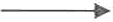 LEIDIMŲVERSTIS ŽUVIES PRODUKTŲ GAMYBOS VEIKLA NERINGOS SAVIVALDYBĖS TERITORIJOJE PASLAUGOS TEIKIMO SEKOS SCHEMA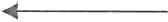 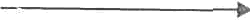 